БЕГУНИЦКИЙВЕСТНИК№ 142от 20.11.2020 г.Официальное издание Совета депутатови администрации муниципальногообразованияБегуницкое сельское поселениед. Бегуницы		2020 г.Учредитель – администрация МО Бегуницкое сельское поселениеБюллетень выходит ежеквартальноПо заказу администрации МО Бегуницкое сельское поселение Волосовского муниципального района Ленинградской области.        Тираж 50 экз.                                                                СОДЕРЖАНИЕ           1. Решение совета депутатов МО Бегуницкое сельское поселение Волосовского муниципального района Ленинградской области от 19.11.2020 №  80 «О принятии в первом чтении проекта решения о бюджете муниципального образования Бегуницкое сельское  поселение Волосовского муниципального района Ленинградской области на 2021 год и на плановый период 2022 и 2023 годов».          2. Решение совета депутатов МО Бегуницкое сельское поселение Волосовского муниципального района Ленинградской области от 19.11.2020 №  81 «О назначении публичных слушаний по проекту бюджета муниципального образования Бегуницкое  сельское поселение Волосовского муниципального района Ленинградской области на 2021 год и плановый период 2022-2023 годов».           3. Решение совета депутатов МО Бегуницкое сельское поселение Волосовского муниципального района Ленинградской области от 19.11.2020 №  82 «Об утверждении порядка проведения осмотров зданий, сооружений, расположенных на территории муниципального образования Бегуницкое сельское поселение Волосовского муниципального района Ленинградской области, на предмет их технического состояния и надлежащего технического обслуживания в соответствии с требованиями технических регламентов, предъявляемыми к конструктивным и другим характеристикам надежности и безопасности объектов, требованиями проектной документации указанных объектов».            4. Решение совета депутатов МО Бегуницкое сельское поселение Волосовского муниципального района Ленинградской области от 19.11.2020 №  83 «О передаче полномочий МО Волосовский муниципальный район Ленинградской области».           5. Решение совета депутатов МО Бегуницкое сельское поселение Волосовского муниципального района Ленинградской области от 19.11.2020 №  84 «Об отмене решения совета депутатов от 06 сентября  2013 года  №  180 «Об определении границ прилегающих к некоторым организациям и объектам территорий, на которых не допускается розничная продажа алкогольной продукции».           6. Решение совета депутатов МО Бегуницкое сельское поселение Волосовского муниципального района Ленинградской области от 19.11.2020 №  85 «О стоимости и оплате жилья на территории муниципального образования Бегуницкое сельское поселение Волосовского муниципального района  Ленинградской области».           7. Решение совета депутатов МО Бегуницкое сельское поселение Волосовского муниципального района Ленинградской области от 19.11.2020 №  86 «О передаче полномочий по осуществлению внешнего муниципального финансового контроля».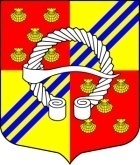 МУНИЦИПАЛЬНОЕ  ОБРАЗОВАНИЕБЕГУНИЦКОЕ СЕЛЬСКОЕ ПОСЕЛЕНИЕ
ВОЛОСОВСКОГО МУНИЦИПАЛЬНОГО РАЙОНАЛЕНИНГРАДСКОЙ ОБЛАСТИСОВЕТ ДЕПУТАТОВРЕШЕНИЕ(шестнадцатое   заседание  первого созыва)от 19 ноября 2020 года                                                    №  80дер. БегуницыО принятии в первом чтении проекта решения о бюджете муниципального образования Бегуницкое сельское  поселение Волосовского муниципального района Ленинградской области на 2021 год и на плановый период 2022 и 2023 годовРассмотрев проект решения «О бюджете муниципального образования Бегуницкое сельское поселение Волосовского муниципального района Ленинградской области на 2021 год и плановый период 2022-2023 годов» и материалы к нему, совет депутатов муниципального образования  Бегуницкое сельское поселение Волосовского муниципального района Ленинградской области РЕШИЛ:1. Принять в первом чтении проект решения «О бюджете муниципального образования Бегуницкое сельское поселение Волосовского муниципального района Ленинградской области на 2021 год и на плановый период 2022 и 2023 годов».2. Утвердить основные характеристики  бюджета муниципального образования  Бегуницкое  сельское поселение  Волосовского муниципального района Ленинградской области на 2021 год:        - прогнозируемый  общий объем  доходов  бюджета муниципального образования  Бегуницкое сельское поселение в сумме  134 281 875,69 рублей;        - прогнозируемый общий объем расходов  бюджета  муниципального образования Бегуницкое сельское поселение  сумме   136 981 875,69 рублей.          -  прогнозируемый дефицит бюджета  муниципального образования Бегуницкое сельское поселение  в сумме  2 700 000,00 рублей.3.   Утвердить  основные характеристики бюджета  муниципального образования  Бегуницкое сельское поселение  Волосовского муниципального района   Ленинградской области на 2022  год и на 2023 год:         - прогнозируемый общий объем доходов  бюджета муниципального образования Бегуницкое сельское поселение  на 2022 год в сумме 72 283 179,00 рублей и на 2023 год  в сумме    61 977 152,00рубля;       - прогнозируемый общий объем расходов  бюджета  муниципального образования  Бегуницкое сельское поселение на 2022 год в сумме   73 783 179,00 рублей и на 2023 год в сумме  63 477 152,00  рублей.- прогнозируемый дефицит бюджета муниципального образования Бегуницкое сельское поселение на 2022 год в сумме 1 500 000,00 рублей и на 2023 год в сумме 1 500 000,00 рублей.4. Утвердить источники внутреннего финансирования дефицита бюджета муниципального  образования Бегуницкое сельское поселение на 2021 год согласно приложению 1.5. Утвердить в пределах общего объема доходов бюджета муниципального образования Бегуницкое сельское поселение безвозмездные поступления на 2021 год в общей сумме 101 686 895,69 рублей, в том числе: 	Дотации на выравнивание бюджетной обеспеченности поселений за счет средств областного бюджета Ленинградской области на 2021 год в сумме 26 448 9000,00 рублей;	Дотации на  выравнивание бюджетной обеспеченности поселений из районного фонда финансовой поддержки муниципального образования Волосовский муниципальный район на 2021 год в сумме  2 644 900,00 рублей;         Субсидии на реализацию комплекса мероприятий по борьбе с борщевиком Сосновского на территориях муниципальных образований Ленинградской области на 2021 год в сумме 1 847 200,00 рублей;         Субсидии на обеспечение стимулирующих выплат работникам муниципальных учреждений культуры Ленинградской области на 2021 год в сумме 3 377 700,00 рублей;Субсидии на поддержку развития общественной инфраструктуры муниципального значения на 2021 год в сумме 450 000,00 рублей;Субсидии на реализацию областного закона от 15.01.2018 г. № 3-оз «О содействии участию населения в осуществлении местного самоуправления в иных формах на территориях административных центров и городских поселков муниципальных образований Ленинградской области» на 2021 год в сумме 1 059 300,00 рублей;Субсидии на реализацию областного закона  от 28.12.2018 г. №147-оз «О старостах сельских населенных пунктов Ленинградской области и содействию участию населения в осуществлении местного самоуправления в иных формах на частях территорий муниципальных образований Ленинградской области» на 2021 год  в сумме 2 500 000,00 рублей;Субсидии на бюджетные инвестиции в объекты капитального строительства объектов газификации (в том числе проектно-изыскательские работы) собственности муниципальных образований  на 2021 год в сумме 3 059 160,00 рублей;Субсидии на мероприятия по  строительству, реконструкции, модернизации объектов на 2021 год в сумме 27 566 600,00 рублей;Субсидии бюджетам сельских поселений на обеспечение мероприятий по переселению граждан из аварийного жилищного фонда, в том числе переселению граждан из аварийного жилищного фонда с учетом необходимости развития малоэтажного жилищного строительства, за счет средств бюджетов на 2021 год в сумме 19 904 363,69 рубля;Субсидии бюджетам на реализацию программ формирования современной городской среды на 2021 год в сумме 7 387 448,00 рублей.Субвенции бюджетам субъектов Российской федерации и муниципальных образований на осуществление первичного воинского учета на территориях, где отсутствуют военные комиссариаты на 2021 год в сумме 271 600,00 рублей;Субвенции бюджетам муниципальных образований Ленинградской области на осуществление отдельных государственных полномочий Ленинградской области в сфере административных правоотношений на 2021 год в сумме 3 520,00 рублей.Межбюджетные трансферты по организации дорожной деятельности в отношении дорог местного значения вне границ населенных пунктов в границах Волосовского муниципального района (собственность муниципального района) на территории муниципального образования поселения в части содержания автомобильных дорог в зимний и летний период на 2021 год в сумме  1 666 204,00 рублей;Иные межбюджетные трансферты  на мероприятия по разработке документов территориального планирования муниципального образования на 2021 год  в сумме 3 500 000,00 рублей.6. Утвердить в пределах общего объема доходов бюджета муниципального образования  Бегуницкое  сельское  поселение безвозмездные поступления на плановый период 2022 год в сумме 44 075 199,00 рублей  и на 2023 год в сумме 33 357 172,00 рублей.7. Утвердить объем бюджетных ассигнований муниципального дорожного фонда муниципального образования Бегуницкое сельское поселение Волосовского муниципального района Ленинградской области :на 2021 год в сумме 3 760 184,00 рублей;на 2022 год в сумме 3 804 599,00 рублей;на 2023 год в сумме 3 846 532,00 рублей.8. Утвердить резервный фонд администрации муниципального образования Бегуницкое сельское поселение Волосовского муниципального района Ленинградской области:на 2021 год в сумме 10 000,00 рублей;на 2022 год в сумме 10 000,00 рублей;на 2023 год в сумме 10 000,00 рублей.9. Установить, что в соответствии с правовыми актами администрации  муниципального  образования Бегуницкое сельское  поселение производится распределение (предоставление, расходование) ассигнований, предусмотренных в ведомственной структуре расходов бюджета муниципального  образования  Бегуницкое сельское  поселение на резервный фонд Администрации  муниципального образования Бегуницкое сельское  поселение.10. Установить, что для расчета должностных окладов (окладов, ставок заработной платы для муниципальных казенных учреждений культуры) работников  за календарный месяц или за выполнение установленной нормы труда (нормы часов работы за ставку заработной платы) применяется расчетная величина с 1 сентября  2021 года в размере 10 340,00 рублей  в порядке, установленном решением совета депутатов.11. Утвердить размер индексации денежного вознаграждения (денежного содержания) и иных дополнительных выплат лицам, замещающим муниципальные должности, предусмотренные муниципальными правовыми актами, месячных должностных окладов и ежемесячных надбавок к должностным окладам в соответствии с присвоенными классными чинами, муниципальных служащих Бегуницкого сельского поселения Волосовского муниципального района Ленинградской области, а также месячных должностных окладов работников, замещающих должности, не являющиеся должностями муниципальной службы в 1,04 раз с 1 января  2020 года.12. Утвердить расходы на обеспечение высшего должностного лица администрации муниципального образования Бегуницкое сельское поселение:на 2021 год в сумме 1 759 680,00 рублей;на 2022 год в сумме 1 759 680,00 рублей;на 2023 год в сумме 1 759 680,00 рублей.13. Утвердить расходы на обеспечение деятельности  администрации муниципального образования Бегуницкое сельское поселение:на 2021 год в сумме 13 939 985,19 рублей;на 2022 год в сумме 13 571 086,86 рублей;на 2023 год в сумме 13 622 675,12 рублей.14. Опубликовать настоящее решение в официальном издании совета депутатов  и администрации муниципального образования Бегуницкое сельское поселение «Бегуницкий вестник» и разместить на официальном сайте в информационно-телекоммуникационной сети интернет по адресу http://begunici.ru15. Настоящее решение вступает в силу после его официального опубликования.Глава муниципального образованияБегуницкое сельское поселение                                               А.И. Минюк                                                                                                                            Приложение 1УТВЕРЖДЕНЫ:Решением Совета депутатовмуниципального образования Бегуницкое сельское поселениеВолосовского муниципального районаЛенинградской области  от  19 ноября  2020 г. № 80    Источники  финансирования  дефицита  бюджета   муниципального образования Бегуницкое сельское поселение Волосовского муниципального района Ленинградской области  на 2021 год.МУНИЦИПАЛЬНОЕ  ОБРАЗОВАНИЕБЕГУНИЦКОЕ СЕЛЬСКОЕ ПОСЕЛЕНИЕ
ВОЛОСОВСКОГО МУНИЦИПАЛЬНОГО РАЙОНАЛЕНИНГРАДСКОЙ ОБЛАСТИСОВЕТ ДЕПУТАТОВРЕШЕНИЕ(шестнадцатое  заседание  первого созыва)от 19 ноября 2020 года                                                    №  81дер. БегуницыО назначении публичных слушаний по проекту бюджета муниципального образования Бегуницкое  сельское поселение Волосовского муниципального района Ленинградской области на 2021 год и плановый период 2022-2023 годов.Руководствуясь  федеральным  законом от 06.10.2003 года № 131-фз «Об общих принципах организации местного самоуправления в Российской Федерации», Уставом  муниципального образования Бегуницкое сельское поселение Волосовского муниципального района Ленинградской области и решением Совета депутатов муниципального образования Бегуницкое сельское поселение  Волосовского муниципального района  от 17.02.2012 года № 131 «Об утверждении Положения «О публичных слушаниях в муниципальном образовании Бегуницкое сельское поселение  Волосовского муниципального район Ленинградской области» (с изменениями), Совет депутатов муниципального образования Бегуницкое сельское поселение Волосовского муниципального района Ленинградской области РЕШИЛ:Провести 03 декабря 2020 года публичные слушания по проекту бюджета муниципального образования Бегуницкое сельское поселение Волосовского муниципального района Ленинградской области на 2021 год и на плановый период 2022-2023 годов.Место проведения публичных слушаний определить в здании администрации Бегуницкого сельского поселения по адресу:  д. Бегуницы д.54. Начало слушаний в 15.00 часов.Предложения по проекту бюджета муниципального образования Бегуницкое сельское поселение Волосовский муниципальный район Ленинградской области на 2021 год и на плановый период 2022-2023 годов принимаются в администрации Бегуницкого сельского поселения по адресу: дер. Бегуницы д.54, кабинет главы администрации тел. 8 (81373)51-150, 8(81373)51-354.Организация проведения публичных слушаний возложить на администрацию Бегуницкого сельского поселения. Опубликовать настоящее решение в официальном издании совета депутатов  и администрации муниципального образования Бегуницкое сельское поселение «Бегуницкий вестник» и разместить на официальном сайте в информационно-телекоммуникационной сети интернет по адресу http://begunici.ru      Глава муниципального образования                                 А.И. Минюк                                         МУНИЦИПАЛЬНОЕ ОБРАЗОВАНИЕБЕГУНИЦКОЕ СЕЛЬСКОЕ ПОСЕЛЕНИЕВОЛОСОВСКОГО МУНИЦИПАЛЬНОГО РАЙОНАЛЕНИНГРАДСКОЙ ОБЛАСТИСОВЕТ ДЕПУТАТОВБЕГУНИЦКОГО СЕЛЬСКОГО ПОСЕЛЕНИЯРЕШЕНИЕ(шестнадцатое заседание первого созыва)от 19.11.2020года			№ 82Об утверждении порядка проведения осмотров зданий, сооружений, расположенных на территории муниципального образования Бегуницкое сельское поселение Волосовского муниципального района Ленинградской области, на предмет их технического состояния и надлежащего технического обслуживания в соответствии с требованиями технических регламентов, предъявляемыми к конструктивным и другим характеристикам надежности и безопасности объектов, требованиями проектной документации указанных объектовВ соответствии с пунктом 7 части 1 и пунктом 8 части 3 статьи 8 и частью 11 статьи 55.24 Градостроительного кодекса Российской Федерации, пунктом 20 части 1, частью 3 статьи 14 и пунктом 26 части 1 статьи 16 Федерального закона от 06 октября 2003 года № 131-ФЗ «Об общих принципах организации местного самоуправления в Российской Федерации», статьей 1 областного закона от 10 июля 2014 года № 48-оз «Об отдельных вопросах местного значения сельских поселений Ленинградской области», Уставом муниципального образования Бегуницкое сельское поселение, Совет депутатов муниципального образования Бегуницкое сельское поселение (далее – Совет депутатов) РЕШИЛ:Утвердить прилагаемый порядок проведения осмотров зданий, сооружений, расположенных на территории муниципального образования Бегуницкое сельское поселение Волосовского муниципального района Ленинградской области, на предмет их технического состояния и надлежащего технического обслуживания в соответствии с требованиями технических регламентов, предъявляемыми к конструктивным и другим характеристикам надежности и безопасности объектов, требованиями проектной документации указанных объектов.Опубликовать настоящее решение в газете «Бегуницкий вестник» и разместить на официальном сайте администрации Бегуницкого сельского поселения.Решение вступает в законную силу после его официального опубликования (обнародования).Глава муниципального образованияБегуницкое сельское поселение						А.И. МинюкУтвержденрешением Совета депутатовмуниципального образования Бегуницкого сельского поселения№ 82 от «19» ноября 2020 года(приложение)П О Р Я Д О Кпроведения осмотров зданий, сооружений, расположенных на территории муниципального образования Бегуницкое сельское поселение Волосовского муниципального района Ленинградской области, на предмет их технического состояния и надлежащего технического обслуживания в соответствии с требованиями технических регламентов, предъявляемыми к конструктивным и другим характеристикам надежности и безопасности объектов, требованиями проектной документации указанных объектов I. Общие положенияНастоящий Порядок проведения осмотров зданий, сооружений, расположенных на территории муниципального образования Бегуницкое сельское поселение Волосовского муниципального района Ленинградской области, на предмет их технического состояния и надлежащего технического обслуживания в соответствии с требованиями технических регламентов, предъявляемыми к конструктивным и другим характеристикам надежности и безопасности объектов, требованиями проектной документации указанных объектов (далее – Порядок) определяет цели и задачи проведения осмотра находящихся в эксплуатации и расположенных на территории муниципального образования Бегуницкое сельское поселение Волосовского муниципального района Ленинградской области зданий, сооружений (далее – осмотры, здания, сооружения), устанавливает процедуру и сроки организации и проведения осмотра зданий, сооружений, выдачи (направления) лицам, ответственным за эксплуатацию зданий, сооружений, рекомендаций о мерах по устранению выявленных нарушений (далее – рекомендации), а также права и обязанности должностных лиц муниципального образования образования Бегуницкое сельское поселение Волосовского муниципального района Ленинградской области и лиц, ответственных за эксплуатацию зданий, сооружений, при проведении осмотров.Проведение осмотров зданий, сооружений осуществляется администрацией муниципального образования соответствующих поселения, городского округа (далее - администрация).Финансирование деятельности по проведению осмотров зданий, сооружений осуществляется за счет средств бюджета муниципального образования Бегуницкое сельское поселение Волосовского муниципального района Ленинградской области.Действие Порядка распространяется на все эксплуатируемые здания и сооружения независимо от формы их собственности, расположенные на территории муниципального образования Бегуницкое сельское поселение Волосовского муниципального района Ленинградской области, за исключением случаев, если при эксплуатации таких зданий, сооружений федеральными законами предусмотрено осуществление государственного контроля (надзора).Основанием для проведения осмотров зданий, сооружений является поступление в администрацию заявлений физических или юридических лиц (далее также – заявление, заявитель):нарушении требований законодательства Российской Федерации к эксплуатации зданий, сооружений;возникновении аварийных ситуаций в зданиях, сооружениях или возникновении угрозы разрушения зданий, сооружений.К заявлению могут быть приложены сведения и документы, подтверждающие нарушение требований законодательства Российской Федерации к эксплуатации зданий, сооружений, технических регламентов, предъявляемых к конструктивным и другим характеристикам надежности и безопасности указанных объектов, требований проектной документации таких объектов либо информацию о возникновении аварийных ситуаций в зданиях, сооружениях или о возникновении угрозы разрушения зданий, сооружений.Заявления, не позволяющие установить заявителей, а также заявления, не содержащие сведений о фактах, указанных в абзацах втором – третьем пункта 1.5 настоящего Порядка, не могут служить основанием для проведения осмотров зданий, сооружений.Заявления, направленные заявителями в форме электронных документов, могут служить основаниями для проведения осмотров зданий, сооружений только при условии, что они были направлены с использованием средств информационно-коммуникационных технологий, предусматривающих обязательную авторизацию заявителей в единой системе идентификации и аутентификации.Целью проведения осмотров зданий, сооружений является оценка технического состояния и надлежащего технического обслуживания зданий, сооружений в соответствии с требованиями технических регламентов к конструктивным и другим характеристикам надежности и безопасности объектов, требованиями проектной документации указанных объектов.Задачами проведения осмотров зданий, сооружений являются:профилактика нарушений требований градостроительного законодательства при эксплуатации зданий, сооружений;обеспечение соблюдения требований градостроительного законодательства;обеспечение выполнения мероприятий, направленных на предотвращение возникновения аварийных ситуаций при эксплуатации зданий, сооружений;защита жизни и здоровья граждан, имущества физических или юридических лиц, государственного или муниципального имущества.II. Организация и проведение осмотра здания, сооруженияАдминистрация в день поступления заявления регистрирует его в журнале входящей корреспонденции.Глава администрации не позднее следующего рабочего дня после дня регистрации заявления, а в случае поступления заявления о возникновении аварийной ситуации в здании, сооружении или возникновении угрозы разрушения здания, сооружения, - в день его регистрации, назначает должностных лиц, уполномоченных на проведение осмотра здания, сооружения (далее – уполномоченные должностные лица администрации) путем издания распоряжения о проведении осмотра здания, сооружения.К участию в проведении осмотров зданий, сооружений привлекаются собственники зданий, сооружений (помещений в здании, сооружении) или лицо, которое владеет зданием, сооружением на ином законном основании (на праве аренды, хозяйственного ведения, оперативного управления и другое) в случае, если соответствующим договором, решением органа государственной власти или органа местного самоуправления установлена ответственность такого лица за эксплуатацию здания, сооружения, либо привлекаемое собственником или таким лицом в целях обеспечения безопасной эксплуатации здания, сооружения на основании договора физическое или юридическое лицо (далее – лица, ответственные за эксплуатацию зданий, сооружений) либо их уполномоченные представители.Сведения о собственниках зданий, сооружений запрашивается администрацией в рамках межведомственного информационного взаимодействия в территориальном отделе Управлении Федеральной службы государственной регистрации, кадастра и картографии по Ленинградской области (Росреестр) в порядке, предусмотренном законодательством.Присутствие лиц, ответственных за эксплуатацию зданий, сооружений, при проведении осмотра в связи с поступлением в администрацию заявления о возникновении аварийных ситуаций в зданиях, сооружениях или возникновении угрозы разрушения зданий, сооружений не является обязательным.При поступлении заявлений о нарушении требований законодательства Российской Федерации к эксплуатации зданий, сооружений лица, ответственные за эксплуатацию зданий, сооружений, уведомляются о проведении осмотров указанных объектов не позднее чем за три рабочих дня до даты проведения осмотров посредством направления копии распоряжения главы администрации о проведении осмотра здания, сооружения заказным почтовым отправлением с уведомлением о вручении и (или) посредством электронного документа, подписанного усиленной квалифицированной электронной подписью и направленного по адресу электронной почты физического или юридического лица, если такой адрес содержится соответственно в едином государственном реестре юридических лиц, едином государственном реестре индивидуальных предпринимателей или иным доступным способом.В случае поступления заявлений о возникновении аварийных ситуаций в зданиях, сооружениях или возникновении угрозы разрушения зданий, сооружений предварительное уведомление лиц, ответственных за эксплуатацию зданий, сооружений, о дате проведения осмотров не требуется.Срок проведения осмотра здания, сооружения не может превышать двадцати рабочих дней с даты поступления в администрацию заявления физического или юридического лица о нарушении требований законодательства Российской Федерации к эксплуатации зданий, сооружений, а в случае поступления заявления о возникновении аварийной ситуаций в здании, сооружении или возникновении угрозы разрушения здания, сооружения, - осмотр должен быть проведен не позднее одного рабочего дня, следующего за днем поступления указанного заявления.Проведение осмотра уполномоченными должностными лицами администрации осуществляется по месту нахождения здания, сооружения.Проведение осмотра здания сооружения включает в себя следующие мероприятия:ознакомление со следующими документами и материалами:результатами инженерных изысканий, проектной документацией, актами освидетельствования работ, строительных конструкций, систем инженерно- технического обеспечения и сетей инженерно-технического обеспечения здания, сооружения (при наличии таких документов);журналом эксплуатации здания, сооружения, в который вносятся сведения о датах и результатах проведенных осмотров, контрольных проверок и (или) мониторинга оснований здания, сооружения, строительных конструкций, сетей инженерно-технического обеспечения и систем инженерно-технического обеспечения, их элементов, о выполненных работах по техническому обслуживанию здания, сооружения, о проведении текущего ремонта здания, сооружения, о датах и содержании выданных уполномоченными органами исполнительной власти предписаний об устранении выявленных в процессе эксплуатации здания, сооружения нарушений, сведения об устранении этих нарушений, и ведение которого предусмотрено Градостроительным кодексом Российской Федерации;договорами, на основании которых лицо, ответственное за эксплуатацию здания, сооружения, привлекает иных физических или юридических лиц в целях обеспечения безопасной эксплуатации здания, сооружения (при наличии);правилами безопасной эксплуатации зданий, сооружений в случае, если в отношении таких зданий, сооружений отсутствует раздел проектной документации, устанавливающий требования к обеспечению безопасной эксплуатации объектов капитального строительства, и, если их разработка требуется в соответствии с законодательством Российской Федерации.обследование здания, сооружения на соответствие требованиям Федерального закона от 30 декабря 2009 года № 384-ФЗ «Технический регламент о безопасности зданий и сооружений» в части проверки состояния оснований, строительных конструкций, систем инженерно-технического обеспечения и сетей инженерно-технического обеспечения в целях оценки состояния конструктивных и других характеристик надежности и безопасности зданий, сооружений, систем инженерно-технического обеспечения и сетей инженерно-технического обеспечения и соответствия указанных характеристик требованиям технических регламентов, проектной документации (при ее наличии), в том числе проведение:визуального осмотра здания, сооружения (включая лестничные клетки, чердаки, подвалы и иные места общего пользования здания, сооружения (при их наличии) с использованием приборов, инструментов и специального оборудования (при необходимости);фотофиксации фасада здания, сооружения и его частей, а также видимых дефектов;обмерочных работ и иных мероприятий, необходимых для оценки технического состояния здания, сооружения.Лицо, ответственное за эксплуатацию здания, сооружения, представляет уполномоченным должностным лицам администрации для ознакомления документы, связанные с предметом осмотра, а также обеспечивает доступ на территорию, в подлежащие осмотру здания, сооружения, помещения в них, к оборудованию систем инженерно-технического обеспечения и сетей инженерно-технического обеспечения здания, сооружения.Администрация при необходимости привлекает к проведению осмотра экспертов, экспертные организации, не состоящие в гражданско-правовых и трудовых отношениях с лицами, ответственными за эксплуатацию зданий, сооружений, и не являющиеся их аффилированными лицами.По результатам проведения осмотра составляется акт осмотра здания, сооружения по форме согласно приложению 1 к настоящему Порядку (далее - Акт), к которому прикладываются следующие документы и материалы:результаты фотофиксации осматриваемых зданий, сооружений, оформленные в ходе осмотра;заключения специалистов, привлеченных к проведению осмотров зданий, сооружений в качестве экспертов, экспертных организаций;иные документы и материалы, содержащие информацию, подтверждающую или опровергающую наличие нарушений требований законодательства Российской Федерации к эксплуатации зданий, сооружений, в том числе повлекших возникновение аварийных ситуаций в зданиях, сооружениях или возникновение угрозы разрушения зданий, сооружений.В случае отсутствия доступа в здание, сооружение в Акте делается соответствующая отметка.Результаты осмотра, содержащие информацию, составляющую государственную, коммерческую, служебную или иную охраняемую законом тайну, оформляются с соблюдением требований, предусмотренных законодательством Российской Федерации.Акт оформляется непосредственно после завершения осмотра и подписывается уполномоченными должностными лицами администрации, а также лицами, привлеченными к проведению осмотра, и лицами, участвующими в проведении осмотра в трех экземплярах, один из которых с копиями приложений вручается лицу, ответственному за эксплуатацию здания, сооружения, или его уполномоченному представителю под расписку об ознакомлении либо об отказе в ознакомлении с Актом, второй – заявителю, а третий – хранится в администрации.В случае отказа лица, ответственного за эксплуатацию здания, сооружения, или его уполномоченного представителя дать расписку об ознакомлении либо об отказе в ознакомлении с Актом, Акт направляется заказным почтовым отправлением с уведомлением о вручении, которое приобщается к экземпляру Акта, хранящемуся в администрации. В случае проведения осмотра здания, сооружения на основании заявления о возникновении аварийных ситуаций в зданиях, сооружениях или возникновении угрозы разрушения зданий, сооружений, копия Акта вручается заявителю, лицу, ответственному за эксплуатацию зданий, сооружений (при наличии сведений о лице, ответственном за эксплуатацию здания, сооружения), собственнику здания, сооружения (в случае если в целях обеспечения безопасной эксплуатации здания, сооружения собственником здания, сооружения на основании договора привлечено физическое или юридическое лицо) в день проведения осмотра здания, сооружения любым доступным способом.В случае выявления при осмотре здания, сооружения нарушения требований законодательства Российской Федерации к эксплуатации зданий, сооружений, при эксплуатации которых осуществляется государственный контроль (надзор) в соответствии с федеральными законами, уполномоченные должностные лица администрации направляют копию Акта в соответствующий государственный орган по контролю (надзору).В случае выявления при проведении осмотра нарушений требований технических регламентов, предъявляемых к конструктивным и другим характеристикам надежности и безопасности указанных объектов, требований проектной документации указанных объектов в Акте излагаются рекомендации о мерах по устранению выявленных нарушений, которые оформляются по форме согласно приложению к Акту, с указанием сроков устранения выявленных нарушений и срока проведения повторного осмотра здания, сооружения. Указанные рекомендации могут содержать сведения о необходимости проведения инструментального обследования специализированной организацией, если такая необходимость установлена в ходе осмотра здания, сооружения.Сроки устранения выявленных нарушений указываются в зависимости от выявленных нарушений с учетом мнения лиц, ответственных за эксплуатацию зданий, сооружений, или их уполномоченных представителей. Лица, ответственные за эксплуатацию здания, сооружения, в случае несогласия с фактами, выводами, изложенными в Акте, либо с выданными (направленными) рекомендациями в течение пятнадцати дней с даты получения Акта вправе представить в администрацию в письменной форме возражения в отношении Акта и (или) выданных (направленных) рекомендаций в целом или их отдельных положений. При этом указанные лица вправе приложить к таким возражениям документы, подтверждающие обоснованность таких возражений, или их заверенные копии.При обнаружении в ходе осмотра нарушений законодательства, ответственность за которые предусмотрена Кодексом Российской Федерации об административных правонарушениях, областным законом от 2 июля 2003 года № 47-оз «Об административных правонарушениях» администрация в течение одного рабочего дня после составления Акта передает  материалы о выявленных нарушениях в орган, должностные лица которого в соответствии с Кодексом Российской Федерации об административных правонарушениях, областным законом от 2 июля 2003 года № 47-оз уполномочены составлять протоколы об административных правонарушениях.При выявлении в результате проведения осмотра факта совершения лицами, ответственными за эксплуатацию зданий, сооружений, действия (бездействие), содержащего признаки состава преступления, ответственность за которое предусмотрена Уголовным кодексом Российской Федерации, администрация в течение одного рабочего дня со дня выявления такого факта передает соответствующие документы и материалы в правоохранительные органы.В случае выявления в ходе осмотра возникновения угрозы разрушения осматриваемых зданий, сооружений, находящихся в муниципальной собственности, либо все помещения которых находятся в муниципальной собственности муниципального образования Бегуницкое сельское поселение Волосовского муниципального района Ленинградской области, администрация в установленном порядке инициирует действия о признании указанных здания, сооружения аварийными и подлежащими сносу, а также принимает меры, предусмотренные действующим законодательством и направленные на обеспечение безопасности жизни и здоровья граждан.Сведения о проведении осмотра зданий, сооружений подлежат внесению в журнал учета осмотров зданий, сооружений, который ведется администрацией по форме согласно приложению 2 к настоящему Порядку и содержит следующие сведения:порядковый номер осмотра;дату проведения осмотра;место нахождения осматриваемых зданий, сооружений;информацию об имеющихся нарушениях требований технических регламентов, предъявляемых к конструктивным и другим характеристикам надежности и безопасности объектов, требований проектной документации указанных объектов.Журнал учета осмотров зданий, сооружений должен быть прошит, пронумерован и удостоверен печатью администрации. Журнал учета осмотров зданий, сооружений хранится в администрации.III. Права и обязанности уполномоченных должностных лиц администрации и лиц, ответственных за эксплуатацию зданий, сооружений при проведении осмотраПри осуществлении осмотров уполномоченные должностные лица администрации имеют право:проводить обследование зданий, сооружений и знакомиться с документами, связанными с предметом осмотра;запрашивать и получать документы, сведения и материалы об эксплуатации и состоянии зданий, сооружений, необходимые для осуществления их осмотров и подготовки рекомендаций;обращаться в правоохранительные, контрольные(надзорные) и иные органы за оказанием содействия в предотвращении и (или) пресечении действий, препятствующих осуществлению осмотров, а также в установлении лиц, виновных в нарушении требований законодательства, в том числе повлекших возникновение аварийных ситуаций в зданиях, сооружениях или возникновение угрозы разрушения зданий, сооружений;привлекать к осмотру зданий, сооружений экспертов и экспертные организации;обжаловать действия (бездействие) физических и юридических лиц, повлекшие за собой нарушение прав уполномоченных должностных лиц администрации, а также препятствующие исполнению ими должностных обязанностей.направлять физическим и юридическим лицам рекомендации о мерах по устранению выявленных нарушений.Уполномоченные должностные лица администрации при проведении осмотра обязаны:своевременно и в точном соответствии с Порядком осуществлять мероприятия при проведении осмотра зданий, сооружений;выявлять нарушения требований законодательства Российской Федерации к эксплуатации зданий, сооружений, в том числе повлекшие возникновение аварийных ситуаций в зданиях, сооружениях или возникновение угрозы разрушения зданий, сооружений;принимать в пределах своих полномочий необходимые меры к устранению и недопущению нарушений требований законодательства, в том числе проводить профилактическую работу по устранению обстоятельств, способствующих совершению таких нарушений;проводить осмотр только во время исполнения служебных обязанностей при предъявлении служебных удостоверений;соблюдать законодательство в ходе проведения осмотра зданий, сооружений;не препятствовать лицам, ответственным за эксплуатацию здания, сооружения или их уполномоченным представителям присутствовать при проведении осмотра, и давать разъяснения по вопросам, относящимся к предмету осмотра;предоставлять лицам, ответственным за эксплуатацию здания, сооружения, или их уполномоченным представителям, присутствующим при проведении осмотра, информацию и документы, относящиеся к предмету осмотра;доказывать обоснованность своих действий (бездействия) и решений при их обжаловании лицами, ответственными за эксплуатацию зданий, сооружений;осуществлять мониторинг исполнения выданных рекомендаций, в том числе посредством проведения повторного осмотра зданий, сооружений;вносить запись о проведенных осмотрах в журнал учета осмотров.Лица, ответственные за эксплуатацию зданий, сооружений, имеют право:непосредственно присутствовать при проведении осмотра зданий, сооружений, давать разъяснения по вопросам, относящимся к предмету осмотра;получать от уполномоченных должностных лиц администрации информацию, которая относится к предмету осмотра и предоставление которой предусмотрено законодательством;знакомиться с результатами осмотра и указывать в Акте сведения о согласии или несогласии с ними, а также с отдельными действиями (бездействием) уполномоченных должностных лиц администрации;обжаловать действия (бездействие) уполномоченных должностных лиц администрации и результаты осмотров, повлекшие за собой нарушение прав лиц, ответственных за эксплуатацию зданий, сооружений, при проведении осмотра, в административном и (или) судебном порядке в соответствии с законодательством.Лица, ответственные за эксплуатацию зданий, сооружений, обязаны:обеспечивать беспрепятственный доступ уполномоченных должностных лиц администрации в подлежащие осмотру здания, сооружения и представлять документацию, необходимую для проведения осмотра;принимать меры по устранению выявленных в ходе осмотра зданий, сооружений нарушений законодательства, указанных в рекомендациях.Приложение 1к Порядку (Форма)Администрация муниципального образования Бегуницкое сельское поселение Волосовского муниципального района Ленинградской области АКТ № ____ осмотра здания, сооруженияМесто проведения осмотра (адрес):                  				        «__» _________ 20__ г.Настоящий акт составлен______________________________________________________________________________________________________________________________________________________________________(Ф.И.О, полное наименование должностей уполномоченных должностных лиц администрации, ___________________________________________________________________________________проводивших осмотр здания, сооружения)по результатам проведения осмотра здания, сооружения, расположенных на территории муниципального образования Бегуницкое сельское поселение Волосовского муниципального района Ленинградской области на предмет их технического состояния и надлежащего технического обслуживания в соответствии с требованиями технических регламентов, предъявляемыми к конструктивным и другим характеристикам надежности и безопасности объектов, требованиями проектной документации указанных объектов с участием ____________________________________________________________________________________________________________________________________________________(Ф.И.О, полное наименование должностей лиц, участвующих в осмотре здания, сооружения)_________________________________________________________________________________На основании ____________________________________________________________________(указывается дата и номер распоряжения главы администрации ________________________________________________________________________________о проведении осмотра здания, сооружения, а также дата и номер заявления, Ф.И.О. лица, ___________________________________________________________________________________обратившегося в администрацию с заявлением)Проведен осмотр___________________________________________________________________________________(наименование здания, сооружения, его адрес, кадастровый номер (при наличии),___________________________________________________________________________________адрес земельного участка, в границе которого расположено здание, сооружение, ___________________________________________________________________________________кадастровый номер земельного участка (при наличии)Объект осмотра имеет следующие характеристики (указываются при наличии сведений):назначение:______________________________________________________________________общая площадь: __________________________________________________________________этажность:_______________________________________________________________________группа капитальности:_____________________________________________________________год постройки:____________________________________________________________________год последнего выполненного капитального ремонта(реконструкции): _________________________________________________________________________________в присутствии:_________________________________________________________________________________ (Ф.И.О. лица, ответственного за эксплуатацию здания, сооружения,_________________________________________________________________________________или его уполномоченного представителя)___________________________________________________________________________________При осмотре установлено: __________________________________________________________                                                               (подробное описание данных, характеризующих состояние объекта осмотра;___________________________________________________________________________________в случае выявленных нарушений – указываются нормативные документы, требования которых нарушены,___________________________________________________________________________________нарушения требования технических регламентов, проектной документации, вид нарушения,___________________________________________________________________________________кем допущены нарушения, ответственность, предусмотренная за данное нарушение)________________________________________________________________________________Приложения к акту:___________________________________________________________________________________(материалы, оформленные в ходе осмотра)___________________________________________________________________________________Подписи уполномоченных должностных лиц администрации, проводивших осмотр:Подписи лиц, участвующих в осмотре здания, сооружения:С актом осмотра здания, сооружения ознакомлен(ы), копию акта со всеми приложениями получил(и):Пометка об отказе ознакомления с актом осмотра здания, сооружения (получения копии акта осмотра здания, сооружения): _________________________________________________________Подписи уполномоченных должностных лиц администрации, проводивших осмотр:Приложение к акту осмотра здания, сооружения                                                                                                                          (Форма)Администрация муниципального образования Бегуницкое сельское поселение Волосовского муниципального района Ленинградской областиРЕКОМЕНДАЦИИо мерах по устранению выявленных нарушенийВ соответствии с Актом № осмотра здания, сооружения от «___» __________ 20___ года РЕКОМЕНДУЕТСЯ:Рекомендации получил(и):Подписи уполномоченных должностных лиц администрации, проводивших осмотр:Приложение 2к Порядку (Форма)Журнал учета осмотров зданий, сооруженийМУНИЦИПАЛЬНОЕ  ОБРАЗОВАНИЕБЕГУНИЦКОЕ СЕЛЬСКОЕ ПОСЕЛЕНИЕВОЛОСОВСКОГО  МУНИЦИПАЛЬНОГО  РАЙОНАЛЕНИНГРАДСКОЙ  ОБЛАСТИСОВЕТ  ДЕПУТАТОВ                        БЕГУНИЦКОГО СЕЛЬСКОГО ПОСЕЛЕНИЯР Е Ш Е Н И Е(шестнадцатое заседание первого созыва)от 19.11.2020 года     № 83   В  целях обеспечения осуществления полномочий, возложенных на органы местного самоуправления, в соответствии  с Федеральным законом от 06 октября 2003 года № 131-ФЗ «Об общих принципах организации местного самоуправления в Российской Федерации», руководствуясь статьями 14,15 Федерального закона от 06 октября 2003 года № 131-ФЗ «Об общих принципах организации местного самоуправления в Российской Федерации», совет депутатов  муниципального образования Бегуницкое сельское поселение Волосовского муниципального района Ленинградской области  РЕШИЛ:Передать администрации муниципального образования Волосовский муниципальный район Ленинградской области на 2021 год следующие полномочия:- полномочия по формированию архивных фондов; - часть полномочий по организации ритуальных услуг;          - часть полномочий в сфере градостроительной деятельности; - часть полномочий по обеспечению бюджетного процесса;  - полномочия по внутреннему муниципальному финансовому контролю в сфере бюджетных правоотношений.       2. Администрации Бегуницкого сельского поселения  заключить Соглашения о передаче полномочий с администрацией  Волосовского муниципального района.                       3. Обнародовать настоящее решение в установленном порядке        4. Решение вступает в силу после его официального обнародования.                                                                                          Глава муниципального образованияБегуницкое сельское поселение                                                  А.И. МинюкМУНИЦИПАЛЬНОЕ ОБРАЗОВАНИЕБЕГУНИЦКОЕ СЕЛЬСКОЕ ПОСЕЛЕНИЕВОЛОСОВСКОГО МУНИЦИПАЛЬНОГО РАЙОНАЛЕНИНГРАДСКОЙ ОБЛАСТИ                                               СОВЕТ  ДЕПУТАТОВБЕГУНИЦКОГО СЕЛЬСКОГО ПОСЕЛЕНИЯРЕШЕНИЕ(шестнадцатое заседание первого созыва)От 19.11.2020 года          № 84       В связи с протестом прокурора, в соответствии с Федеральным законом от 06.10.2003 № 131-ФЗ «Об общих принципах организации местного самоуправления в Российской Федерации», совет депутатов Бегуницкого сельского поселения  РЕШИЛ:Отменить решение совета депутатов муниципального образования Бегуницкое сельское поселение Волосовского муниципального района Ленинградской области  № 180 от 06.09.2013 года «Об определении границ прилегающих к некоторым организациям и объектам территорий, на которых не допускается розничная продажа алкогольной продукции».Обнародовать настоящее решение в установленном порядке  и разместить на официальном сайте МО Бегуницкого сельского поселения.  Контроль за исполнением настоящего решения оставляю за собой.Решение вступает в силу после его опубликования (обнародования).Глава муниципального образования   Бегуницкое сельское поселение                                         А.И. МинюкМУНИЦИПАЛЬНОЕ  ОБРАЗОВАНИЕБЕГУНИЦКОЕ СЕЛЬСКОЕ ПОСЕЛЕНИЕВОЛОСОВСКОГО  МУНИЦИПАЛЬНОГО  РАЙОНАЛЕНИНГРАДСКОЙ  ОБЛАСТИСОВЕТ  ДЕПУТАТОВ                        БЕГУНИЦКОГО СЕЛЬСКОГО ПОСЕЛЕНИЯР Е Ш Е Н И Е(шестнадцатое заседание первого созыва)От 19.11.2020 года        № 85   О стоимости и оплате жилья на территории муниципального образованияБегуницкое сельское поселение Волосовского муниципального района  Ленинградской области        В  соответствии с Федеральным Законом от 30 декабря 2004 года № 210-ФЗ «Об основах регулирования тарифов организаций коммунального комплекса»  и на основании п. 4 ст. 158 Жилищного кодекса РФ,  Совет депутатов муниципального образования Бегуницкое  сельское поселение Волосовского муниципального района Ленинградской области  РЕШИЛ:     1 Установить с 01 января  2021  года на территории муниципального образования Бегуницкое сельское поселение Волосовского муниципального района Ленинградской области:       -тарифы на содержание и текущий ремонт жилья нанимателям жилых помещений по договору социального найма жилого помещения и иному договору найма жилого помещения, относящихся к государственному и муниципальному жилищным фондам, а также собственникам жилых помещений в многоквартирных домах, в которых выбран способ управления, но не принято решение об установлении размера платы за содержание и ремонт жилых помещений, расположенных на территории муниципального образования Бегуницкое сельское поселение Волосовского муниципального района Ленинградской области, согласно приложению.    - установить, что граждане, проживающие  в жилых домах (жилых помещениях), имеющих основания для признания непригодными  для постоянного проживания, оплачивают только  содержание и найм жилого помещения (текущий ремонт не оплачивается).    2. Считать утратившим силу абзац 2 пункта 1 решения  совета депутатов  от 29.08.2018г. № 153  «О стоимости и оплате жилья на территории муниципального образования Бегуницкое   сельское поселение  Волосовского муниципального района Ленинградской области».   3. Настоящее решение опубликовать в газете «Бегуницкий вестник» и на официальном сайте Бегуницкого сельского поселения.   4. Решение вступает в силу с момента опубликования.Глава муниципального образования Бегуницкое сельское поселение                                                                       А.И. Минюк                                                                                                                                    Приложение Утверждено решением совета депутатов Бегуницкого сельского поселения От 19.11.2020г.№ 85Тарифы на содержание и текущий ремонт общего имущества многоквартирных домов	МУНИЦИПАЛЬНОЕ ОБРАЗОВАНИЕБЕГУНИЦКОЕ СЕЛЬСКОЕ ПОСЕЛЕНИЕВОЛОСОВСКОГО МУНИЦИПАЛЬНОГО РАЙОНАЛЕНИНГРАДСКОЙ ОБЛАСТИСОВЕТ  ДЕПУТАТОВБЕГУНИЦКОГО СЕЛЬСКОГО ПОСЕЛЕНИЯРЕШЕНИЕ   (шестнадцатое заседание первого созыва)От 19.11.2020 года   № 86  О передаче полномочий по осуществлению внешнего муниципального финансового контроля               Во исполнение статьи 38 Федерального закона от 06.10.2003 года № 131-ФЗ «Об общих принципах организации местного самоуправления в Российской Федерации», ст. 268.1 Бюджетного кодекса Российской Федерации, Устава Бегуницкого сельского поселения Волосовского муниципального района Ленинградской области, Совет депутатов Бегуницкого сельского поселения Волосовского муниципального района Ленинградской области, РЕШИЛ:1. Передать на 2021 год полномочия контрольно-счетного органа Бегуницкого сельского поселения Волосовского муниципального района Ленинградской области, по осуществлению внешнего муниципального финансового контроля для их исполнения контрольно-счетным органом МО Волосовского района. 2. Главе Бегуницкого сельского поселения Волосовского муниципального района Ленинградской области заключить Соглашение о передаче полномочий внешнего муниципального финансового контроля с контрольно-счетным органом МО Волосовского района.     3.Обнародовать настоящее решение в установленном порядке  и разместить на официальном сайте МО Бегуницкого сельского поселения.  4. Настоящее решение вступает в силу со дня его официального опубликования.5. Контроль за исполнением настоящего решения оставляю за собой.Глава муниципального образованияБегуницкое сельское поселение                                                А.И. МинюкКодНаименованиеСумма (рублей)000 01 00 00 00 00 0000 000Источники внутреннего финансирования дефицитов бюджетов2 700 000,00  000 01 05 00 00 00 0000 000Изменение остатков средств на счетах по учету средств бюджетов2 700 000,00  000 01 05 02 00 00 0000 500Увеличение прочих остатков средств бюджетов-134 281 875,69000 01 05 02 01 10 0000 510Увеличение прочих остатков денежных средств бюджетов сельских поселений-134 281 875,69000 01 05 02 00 00 0000 600Уменьшение прочих остатков средств бюджетов136 981 875,69000 01 05 02 01 10 0000 610Уменьшение  прочих остатков денежных средств бюджетов сельских поселений136 981 875,69____________________(подпись)______________________(фамилия, инициалы)____________________(подпись)______________________(фамилия, инициалы)____________________(подпись)______________________(фамилия, инициалы)____________________(подпись)______________________(фамилия, инициалы)____________________(подпись)______________________(фамилия, инициалы)____________________(подпись)______________________(фамилия, инициалы)_______________(дата)__________________(подпись)___________________________________________________(Ф.И.О. лица, ответственного за эксплуатацию здания, сооружения, или его уполномоченного представителя либо иного заинтересованного лица)_______________(дата)__________________(подпись)___________________________________________________(Ф.И.О. лица, ответственного за эксплуатацию здания, сооружения, или его уполномоченного представителя либо иного заинтересованного лица)_______________(дата)__________________(подпись)___________________________________________________(Ф.И.О. лица, ответственного за эксплуатацию здания, сооружения, или его уполномоченного представителя либо иного заинтересованного лица)____________________(подпись)______________________(фамилия, инициалы)____________________(подпись)______________________(фамилия, инициалы)____________________(подпись)______________________(фамилия, инициалы)№ п/пВыявленное нарушениеРекомендации по устранению выявленного нарушенияСрок устранения выявленных нарушений1234_______________(дата)__________________(подпись)___________________________________________________(Ф.И.О. лица, ответственного за эксплуатацию здания, сооружения, или его уполномоченного представителя либо иного заинтересованного лица)_______________(дата)__________________(подпись)___________________________________________________(Ф.И.О. лица, ответственного за эксплуатацию здания, сооружения, или его уполномоченного представителя либо иного заинтересованного лица)_______________(дата)__________________(подпись)___________________________________________________(Ф.И.О. лица, ответственного за эксплуатацию здания, сооружения, или его уполномоченного представителя либо иного заинтересованного лица)____________________(подпись)______________________(фамилия, инициалы)____________________(подпись)______________________(фамилия, инициалы)____________________(подпись)______________________(фамилия, инициалы)№ п/пОснование проведения осмотраНаименование объекта осмотраАдрес объекта осмотра№ и дата акта осмотраСрок устранения нарушенийОтметка о выполнении1234567О передаче полномочий МО Волосовский муниципальный районЛенинградской областиОб отмене решения совета депутатов от 06 сентября  2013 года  №  180 «Об определении границ прилегающих к некоторым организациям и объектам территорий, на которых не допускается розничная продажа алкогольной продукции»№ п/пнаименованиеза 1  кв.м. общей площади квартиры, руб/мес,                                          с  01 января  2021 года (без НДС)за 1  кв.м.  жилой площади квартиры, руб/мес,                                                   с  01 января   2021 года (без НДС)1234Содержание  и текущий ремонт общего имущества многоквартирных домовСодержание  и текущий ремонт общего имущества многоквартирных домовСодержание  и текущий ремонт общего имущества многоквартирных домов1В капитальных домах со всеми удобствами д.Бегуницы МКД №№11, 12, 13, 14, 15, 16,  17, 18, 19, 20, 21, 22, 23, 24, 25, 26, 27п.Зимитицы  МКД №№ 1, 2, 3, 4, 5, 6, 12, 13, 14д.Терпилицы МКД №№ 4, 7, 8, 9, 10, 11 26,9944,012В капитальных домах  без одного или нескольких видов удобств ( или центрального отопления, или ГВС, или водоотведения)  д.Бегуницы МКД №№80, 81, 82д.Терпилицы МКД №№1, 2, 324,7339,973Дома без благоустройства с выгребными ямамидеревня Татьянино МКД №819,3230,10